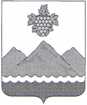 РЕСПУБЛИКА ДАГЕСТАНАДМИНИСТРАЦИЯ МУНИЦИПАЛЬНОГО РАЙОНА
«ДЕРБЕНТСКИЙ РАЙОН»368600, г. Дербент, ул. Гагарина, 23              	Тел. (87240) 4-31-75	                   derbentrayon@e-dag.ruПОСТАНОВЛЕНИЕ«08» декабря 2022 г.                                                                                            №257Об установлении основных параметров для определения нормативных затрат на оказание муниципальных услуг по реализации дополнительных общеобразовательных (общеразвивающих) программ на 2023 год.На основании Распоряжения Правительства Республики Дагестан от 29.07.2019 г. № 209-р, Приказа Министерства образования и науки Республики Дагестан «Об утверждении правил персонифицированного финансирования дополнительного образования детей в Республики Дагестан», постановления администрации муниципального района «Дербентский район» Республики Дагестан от 22 сентября 2020 г. №	153 «Об утверждении Правилперсонифицированного финансирования дополнительного образования детей в муниципальном районе «Дербентский район» Республики Дагестан», постановляю:Утвердить основные параметры для определения нормативных затрат на оказание муниципальных услуг по реализации дополнительных общеобразовательных (общеразвивающих) программ на 2023 год (приложение 1).Утвердить отраслевые коэффициенты, применяемые в рамках системы персонифицированного финансирования дополнительного образования детей на 2023 год (приложение 2).Контроль за исполнением данного постановления возложить на заместителя главы администрации муниципального района «Дербентский район» Бебетова И.А.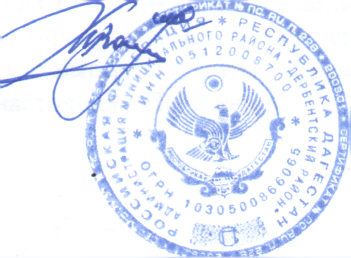 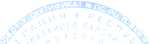 Глава муниципального района «Дербентский район»                                                Приложение 1 к постановлению Администрации муниципального района «Дербентский район» Республики Дагестан от «08» 12 2022 года № 257Основные параметры для определения нормативных затрат на оказание
муниципальных услуг по реализации дополнительных общеобразовательных (общеразвивающих) программ на 2023 годПриложение 2 к постановлению Администрации муниципального района МР «Дербентский район» Республики Дагестан от «08» 12 	2022 года № 257Отраслевые коэффициенты, применяемые в рамках системыперсонифицированного финансирования дополнительного образованиядетей на 2023годНаименование параметраБуквенное обозначениепараметраРазмерность параметраЗначение параметраСреднее число учащихся на педагогапо направленностямQ средЕд.Техническая82Естественнонаучная82Художественная82Туристско-краеведческая82Физкультурно-спортивная85Социально-гуманитарная82Средняя норма часов в год на одного ребенка по направленностямVчасЕд.Техническая144Естественнонаучная144Художественная144Туристско-краеведческая144Физкультурно-спортивная144Социально-гуманитарная144Коэффициент доли работников АУПКаупЕд.0,30Продолжительность программы повышения квалификацииLбаздней14Сумма затрат на повышение квалификации, в деньC квалбазРубль534,00Стоимость медосмотраC МЕДбазРубль1219,00Затраты на содержание имущества на час реализации программыN CИI базРубль5,09Стоимость комплекта средств обучения по направленностямС базРубльТехническая60000,00Естественнонаучная60000,00Художественная60000,00Туристско-краеведческая60000,00Физкультурно-спортивная60000,00Социально-гуманитарная60000,00Срок полезного использования комплекта средств обучения в годахD МЗбазлет7Норматив использования средств обучения в часах в годN годбазЕд.1440Стоимость учебного пособияC УЧРубльКоличество методических пособий на 1 обучающегосяС УЧбазшт.0,5Срок полезного использования методических пособий в годахDУЧбазлет5Средняя зарплата по регионуРубль35465,00Ставка страховых взносов%30,2НаименованиеЗначениеАдаптированная программа для детей с ОВЗ1,0Программа в дистанционной форме1,0Программа в очно-заочной форме1,0